GULBENES NOVADA DOMES LĒMUMSGulbenē2023.gada 29.jūnijā						Nr. GND/2023/								(protokols Nr.; .p) Par G. B. iesnieguma izskatīšanuGulbenes novada pašvaldības dokumentu vadības sistēmā 2023.gada 9.jūnijā ar reģistrācijas numuru GND/5.5/23/1239-B reģistrēts …..  (turpmāk – iesniedzējs), deklarētā dzīvesvieta: …., 2023.gada 9.jūnija iesniegums, kurā izteikts lūgums pagarināt dzīvojamās telpas Nr.2, kas atrodas Dzelzceļa ielā 17, Gulbenē,  Gulbenes novadā, īres līguma darbības termiņu. Saskaņā ar Dzīvojamo telpu īres likuma 6.pantā noteikto dzīvojamās telpas vienīgais lietošanas pamats īrniekam ir rakstveidā noslēgts dzīvojamās telpas īres līgums.2023.gada 28.februārī dzīvojamās telpas īres līgums Nr.GES/1.33/23/98 (turpmāk – Līgums) ar iesniedzēju noslēgts uz laiku līdz 2023.gada 31.maijam.Saskaņā ar Dzīvojamo telpu īres likuma 17.panta pirmās daļas 1., 3., 4. un 8.punktu iesniedzējam ir pienākums ievērot dzīvojamās telpas īres līguma noteikumus, maksāt īres maksu dzīvojamās telpas līgumā noteiktajā apmērā un kārtībā, veikt ar dzīvojamās telpas īres lietošanu saistītos maksājumus, kā arī, izbeidzoties dzīvojamās telpas īres līgumam, atbrīvot īrēto dzīvojamo telpu. Īres maksas apmērs un tās apmaksas kārtība ir noteikta Līguma 2.2. un 2.9.apakšpunktā, atbilstoši kuriem iesniedzējam bija nepieciešams veikt īres maksas un komunālo maksājumu samaksu SIA “Gulbenes Energo Serviss” saskaņā ar tā izsniegtu rēķinu (rēķins jāapmaksā līdz rēķinā norādītajam datumam).Atbilstoši SIA “Gulbenes Energo Serviss” sniegtajai informācijai uz iesnieguma iesniegšanas dienu iesniedzējam ir nenokārtotas maksājumu saistības par dzīvojamās telpas īri un komunālajiem pakalpojumiem 111,58 EUR apmērā. Pašvaldību likuma 10.panta pirmās daļas 21.punkts nosaka, ka dome ir tiesīga izlemt ikvienu pašvaldības kompetences jautājumu. Tikai domes kompetencē ir pieņemt lēmumus citos ārējos normatīvajos aktos paredzētajos gadījumos. Ņemot vērā minēto, pamatojoties uz Pašvaldību likuma 10.panta pirmās daļas 21.punktu, Dzīvojamo telpu īres likuma 6.pantu, 17.panta pirmās daļas 1., 3., 4.un 8.punktu un Sociālo un veselības jautājumu komitejas ieteikumu, atklāti balsojot: ar 13 balsīm PAR-____ ; PRET – _____; ATTURAS – ___, Gulbenes novada dome NOLEMJ:1. NEPAGARINĀT dzīvojamās telpas Dzelzceļa iela 17-2, Gulbene, Gulbenes novads, īres līguma darbības termiņu ar ….2. NOTEIKT … viena mēneša laikā no lēmuma paziņošanas dienas atbrīvot dzīvojamo telpu Dzelzceļa iela 17-2, Gulbene, Gulbenes novads, par dzīvojamās telpas atbrīvošanas faktu sastādot dzīvojamās telpas nodošanas – pieņemšanas aktu.3. UZDOT SIA “Gulbenes Energo Serviss”, reģistrācijas numurs 546030000121, juridiskā adrese: Blaumaņa iela 56A, Gulbene, Gulbenes novads, LV-4401, organizēt dzīvojamās telpas Dzelzceļa iela 17-2, Gulbene, Gulbenes novads, nodošanas – pieņemšanas procedūru atbilstoši normatīvo aktu prasībām.4. Lēmuma izrakstu nosūtīt:4.1. …4.2. SIA “Gulbenes Energo Serviss”, juridiskā adrese: Blaumaņa iela 56A, Gulbene, Gulbenes novads, LV-4401.Gulbenes novada domes priekšsēdētājs						A.CaunītisSagatavoja: Ligita Slaidiņa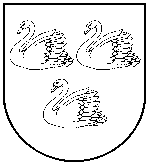 GULBENES NOVADA PAŠVALDĪBAReģ.Nr.90009116327Ābeļu iela 2, Gulbene, Gulbenes nov., LV-4401Tālrunis 64497710, mob.26595362, e-pasts; dome@gulbene.lv, www.gulbene.lv